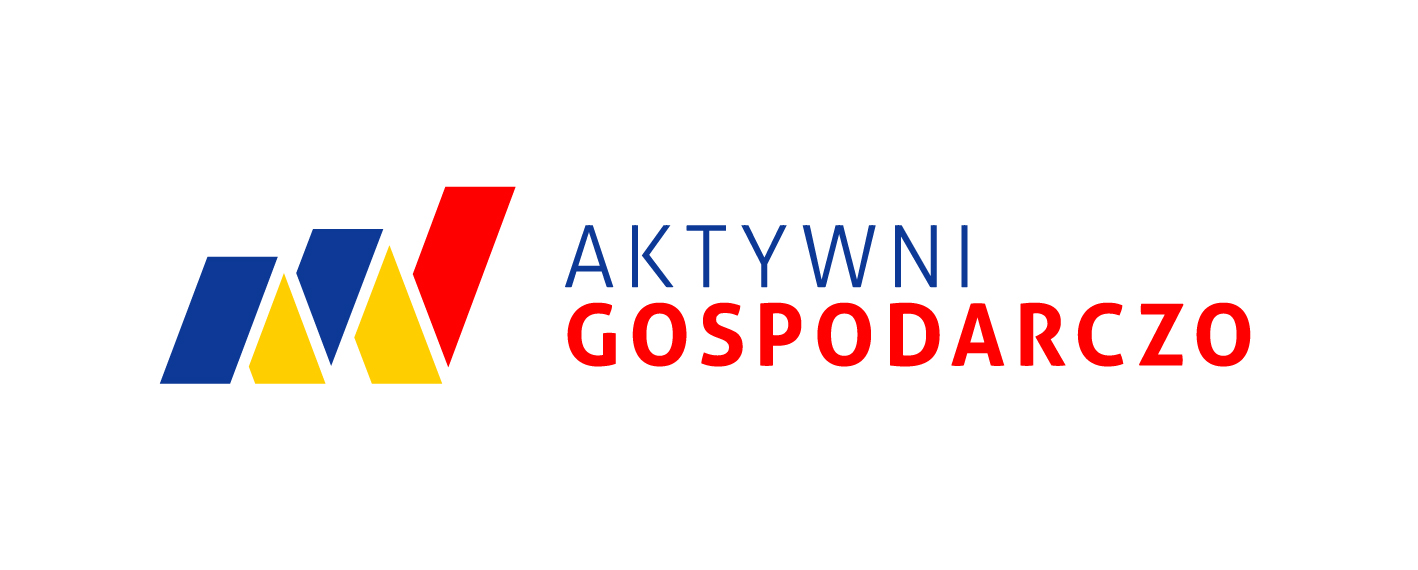 Załącznik nr 5 do Regulaminu WNIOSEK O UDZIELENIE POMOCY DE MINIMISw ramach uczestnictwa przedstawicieli sektora MŚP z terenu miasta Tomaszowa Mazowieckiego i Powiatu Tomaszowskiego w wyjazdach na targi zagraniczne o charakterze międzynarodowym na potrzeby realizacji projektu pn. „Kompleksowa promocja potencjału gospodarczego Miasta Tomaszowa Mazowieckiego i Powiatu Tomaszowskiego”, dofinansowanego w ramach II Osi priorytetowej: Innowacyjna                        i konkurencyjna gospodarka Regionalnego Programu Operacyjnego Województwa Łódzkiego 
na lata 2014-2020.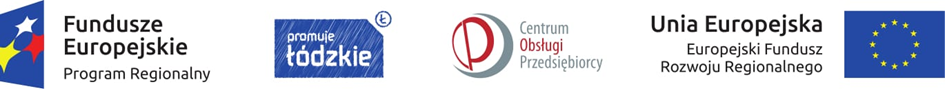 A. Wypełnia przedsiębiorca ubiegający się o udzielenie wsparciaB.  Informacje o przedsiębiorcy:C.  Oświadczenie przedsiębiorcyE.  Załączniki do Wniosku o udzielenie pomocy…….………………….…………………………………..						             Pieczęć i podpis osoby/osób reprezentujących firmęData wpływu wnioskuNumer wnioskuA.1  Nazwa przedsięwzięciaOrganizacja udziału przedstawicieli sektora MŚP w targach zagranicznych o charakterze międzynarodowym.A.2 Wyjazdy targowe (proszę zaznaczyć tylko jeden wyjazd)    Wyjazd I: Międzynarodowe Targi SAIE BOLOGNA,  
    Włochy, Bologna (16-20.10.2018 r.)    Wyjazd II: Międzynarodowe Targi CONSTRUTEC 2018          
    Hiszpania, Madryt (12-17.11.2018 r.)A.3 Cel przedsięwzięcia Celem organizacji wyjazdów na targi jest pomoc w ekspansji i internacjonalizacji gospodarczej przedsiębiorców reprezentujących MŚP ze specjalizacji regionalnych. Udział w niniejszych wydarzeniach to okazja prezentacji potencjału gospodarczego przedsiębiorców z terenu powiatu tomaszowskiego z branży ogólnobudowlanej To także dobry moment do nawiązania kontaktów z najbardziej dynamicznymi firmami,  instytucjami z różnych stron świata. Wybrane wyjazdy na targi zagraniczne to także możliwość na zdobycie wiedzy na temat strategii, trendów, a także wyzwań stojących przed rynkiem budowlanym w najbliższych latach.B.1  Nazwa przedsiębiorcy B.1  Nazwa przedsiębiorcy B.2  Nazwisko i imię oraz stanowisko osoby/osób upoważnionej do reprezentowania podmiotuB.2  Nazwisko i imię oraz stanowisko osoby/osób upoważnionej do reprezentowania podmiotuB.3  Adres siedziby, zgodnie z dokumentami rejestrowymi(ulica, nr domu, kod, miejscowość, gmina, powiat, województwo)B.3  Adres siedziby, zgodnie z dokumentami rejestrowymi(ulica, nr domu, kod, miejscowość, gmina, powiat, województwo)B.4  Adres do korespondencji (jeżeli jest inny niż adres siedziby) (ulica, nr domu, kod, miejscowość, gmina, powiat, województwo)B.4  Adres do korespondencji (jeżeli jest inny niż adres siedziby) (ulica, nr domu, kod, miejscowość, gmina, powiat, województwo)B.5  Nr telefonu (z numerem kierunkowym)B.5  Nr telefonu (z numerem kierunkowym)B.6  Adres e-mail, adres strony internetowejB.6  Adres e-mail, adres strony internetowejB.7  REGONB.8  NIPB.9  Charakterystyka prowadzonej działalności (krótki opis głównych obszarów działalności, PKD)B.9  Charakterystyka prowadzonej działalności (krótki opis głównych obszarów działalności, PKD)Lp.OświadczenieTakNieN/d1Oświadczam, że informacje zawarte we wniosku oraz załącznikach                           do wniosku są prawdziwe. 2Oświadczam, że zobowiązania wobec Urzędu Skarbowego i Zakładu Ubezpieczeń Społecznych reguluję w terminie oraz nie zalegam w opłacaniu składek na ubezpieczenie społeczne, ubezpieczenie zdrowotne, Fundusz Pracy i Fundusz Gwarantowanych Świadczeń Pracowniczych oraz podatków.3Oświadczam, że nie pozostaję w stanie upadłości, pod zarządem komisarycznym, nie znajduję się w toku likwidacji, postępowania upadłościowego lub naprawczego. 4Wyrażam zgodę na przetwarzanie moich danych osobowych do celów związanych z realizacją niniejszego projektu.5Nie podlegam wykluczeniu z możliwości ubiegania się o dofinansowanie na postawie art. 207 Ustawy z dnia 29 sierpnia 2009 r. o finansach publicznych6Oświadczam, iż nie podlegam ubezpieczeniu w Kasie Rolniczego Ubezpieczenia Społecznego; nie jestem zobowiązany do zwrotu pomocy wynikającego z decyzji Komisji Europejskiej uznającej pomoc za niezgodną z prawem oraz ze wspólnym rynkiem; nie znajduję się w trudnej sytuacji ekonomicznej w rozumieniu pkt 9-11 Komunikatu Komisji w sprawie wytycznych wspólnotowych dotyczących pomocy państwa w celu ratowania i restrukturyzacji zagrożonych przedsiębiorstw. Proszę zaznaczyć odpowiednio „X” przy załączniku, który został załączonyProszę zaznaczyć odpowiednio „X” przy załączniku, który został załączonyKopia wpisu z dokumentu rejestrowego (KRS lub CEIDG)Formularz informacji przedstawionych przy ubieganiu się o pomoc de minimisPełnomocnictwo/a (jeżeli dotyczą)